Alfreton Town CouncilMinutes of the Full Council meeting held on Tuesday 22nd June 2021 at 7pm at Woodbridge Junior SchoolPresent:Town Mayor: Councillor S Marshall-ClarkeCouncillors:  M Bennett, M Kerry, A Richardson, D Taylor, J Walker, S Walker, K WoodOfficers: T CrookesORDER OF BUSINESS73/21 To receive apologies for absenceApologies were received and accepted from Councillors:G Dolman, J Gdula, H Jowett-Frost and C O’Brien.  Personal reasons.The Town Mayor notified the meeting that Councillor B Slade had resigned, A casual vacancy has arisen.74/21 To receive any declarations of interest from MembersInterested were declared by;Councillor M Kerry. Item 83/21d. To consider a grant application for £750.00 from Community Warriors.  To remain in the meeting but not take part.Councillor J Walker.  Item 87/21 To ratify planning applications.  To leave the meeting.Councillor S Walker.  Item 87/21 To ratify planning applications (Glendair application).  To remain in the meeting but not take part.75/21 Recording and Filming of Council and Committee MeetingsNoted76/21 Public ParticipationThere were none77/21 To consider any items which should be taken in exclusion of the press and publicThere were none78/21 To hear from a representative of Derbyshire Police should one be availablePCSO Jamie Wragg and Lydia Riley attended the meeting and were thanked for attending.The following items were raised;Parking issues by schoolsSpeeding on King Street/Chesterfield RoadAnti-social behaviour on Outseats and Alfreton HouseRESOLVEDATC to work collectively with Civil Enforcement, Police and schools to enforce and educatePolice to place signs on Chesterfield RoadATC to contact AVBC regarding extension of PSPO area79/21 To read and consider the Minutes of the Meeting of Alfreton Town Council held on Tuesday 4th May 2021 copies have been circulated to each Member with the summons to attend the meeting; the Minutes may be taken as read. The minutes were read80/21 After consideration to approve the signature of the Meeting Minutes of Tuesday 4th May 2021 by the person presiding as a correct recordRESOLVEDThe minutes were approved as a correct record81/21 To dispose of business, if any, remaining from the last meetingThere were none82/21 To receive and consider reports and minutes of committeesRESOLVEDThe recommendations were approved83/21 To receive and consider additional agenda items in the order in which they have been notified.Further update on train service to London, correspondence from and to East Midlands Railway is enclosedRESOLVEDThat a response to EMR is sent.  Copied to Secretary of State for Transport and Derbyshire County Council.Details in the letter are misleading.  Request re-instatement of 08:11 North service.48 hours of cancellation of 35% of service is not acceptable.Footfall figures are false as affected by access issuesThe Council unanimously passed a no confidence vote in the management of Abellio, EMR and Network RailTo receive an update on Christmas Lights remedial works and costsRESOLVEDThat the additional spend of £570.00 spend is ratified and approved That DCC are informed of the costs due to works on the lamp posts which had ATC gear installedTo receive the Project Scope document and Risk Assessment for National Health Service Day 5th July 2021RESOLVEDThe event has been cancelled due to the extension of the Covid-19 restrictions and limits on gatherings.To consider a grant application for £750.00 from Community Warriors	RESOLVED	That the grant for £750.00 is approvedTo receive a report on the Welfare Ground – AlfretonRESOLVEDContact AVBC to;Enquire why there is no operative for the Welfare ParkRaise the public health issue wider than just the parkOnce issue under control to support and improve the area through the regeneration plan84/21 To authorise the signing of orders for paymentRESOLVEDThe payments were approvedApril £17,746.56May £8,092.7785/21 To receive reports from Members who may have attended Outside Bodies meetingsPub Watch – Councillor Marlene BennettOnce restriction lift, they would like to be involved in events86/21 To consider 4 topics for communicationOngoing railway cutsWelfare GroundWarrior’s grantRegular columnist87/21 To ratify Planning Applications:Ref: AVA/2021/0464Address: GLENDAIR DENTAL LTD, The Surgery, Limes Avenue, Alfreton, Now withdrawnRef:AVA/2021/0518Address: Cards For U, 95 High Street, Alfreton, Derbyshire, DE55 7DPNotedRef: TRE/2021/0966Address: Church Close House, Chesterfield Road, Alfreton, Derbyshire, DE55 7DT,NotedRef: AVA/2021/0519Address: The Kitchen and Bathroom Company, Mansfield Road, Alfreton, RESOLVEDSuitability of locationBiodiversity reports out of dateBin storage locationEnforce highways stipulationsRef: AVA/2021/0482Address: The Glebe, Church Street, Alfreton, Derbyshire, DE55 7AHProposal: Conversion of existing care home building (use class C2) to form 17 independent apartments for supported living (use class C2) (may affect the setting of a listed building)Date Valid:18/May/2021Decision Expected: 6/Jul/2021Ref: AVA/2021/0578Address: Land South of Mansfield Road and North of A38, Mansfield Road, Alfreton, DerbyshireRESOLVEDSensitive to historical areaMaintain TPOs in placeRef: AVA/2021/0605Address: Parkwood Senior Training Centre, Alfreton Park, Alfreton, Derbyshire, DE55 7ALNotedRef: AVA/2021/0657
Address: 14 Milton Avenue Alfreton Derbyshire DE55 7LA Noted
Ref: AVA/2021/0667
Location: 47 Damstead Park Avenue Alfreton Derbyshire DE55 7PRNoted 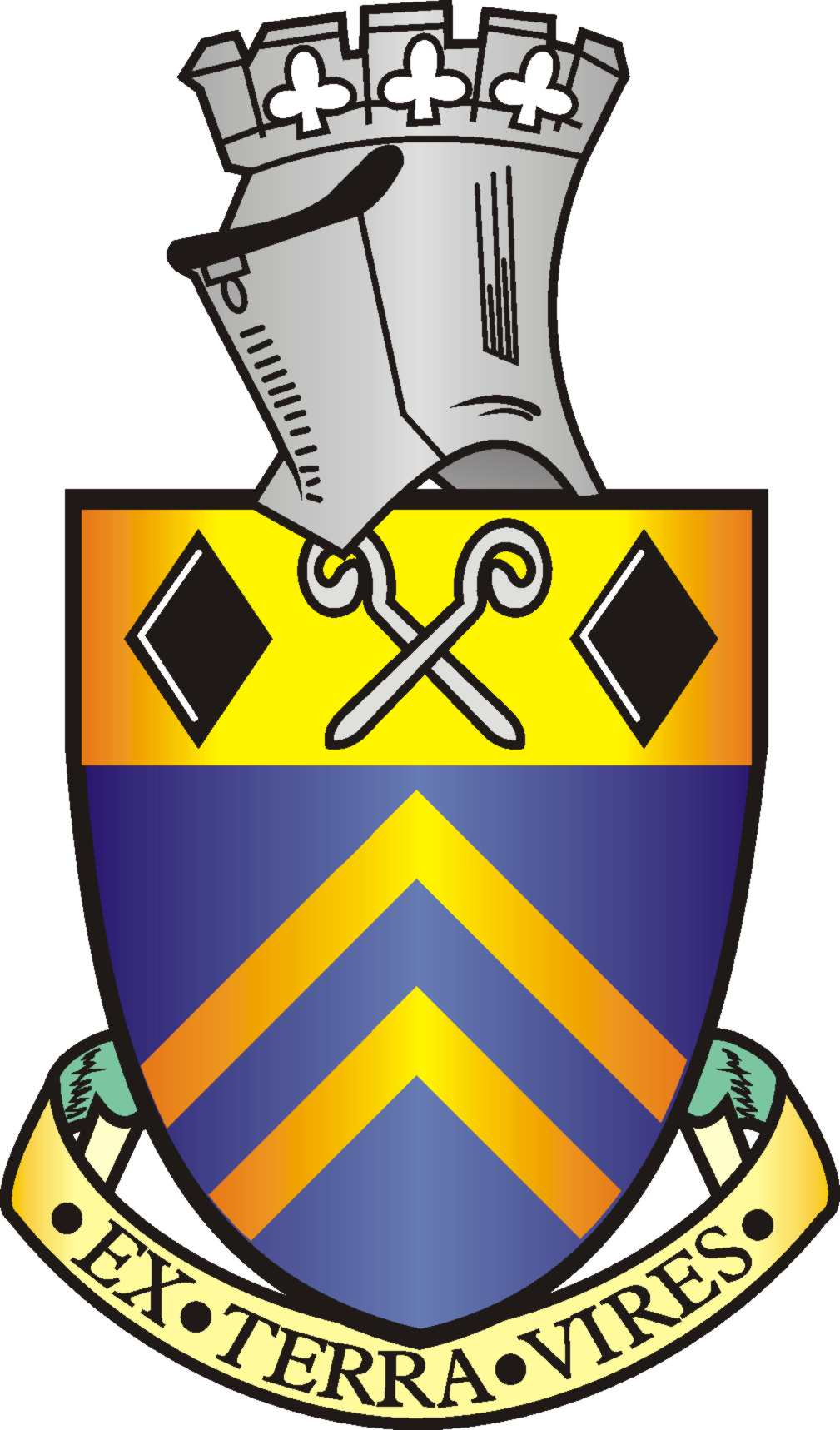 